Publicado en Bizkaia el 17/09/2020 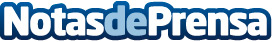 SEGURESKOLA mejora la convivencia digital en los colegiosGracias a la utilización de este programa el pasado curso se identificaron de media 1,3 casos de bullying por aulaDatos de contacto:Servicios Periodísticos Bilbao944331652Nota de prensa publicada en: https://www.notasdeprensa.es/segureskola-mejora-la-convivencia-digital-en Categorias: Educación E-Commerce Software Ocio para niños Cursos http://www.notasdeprensa.es